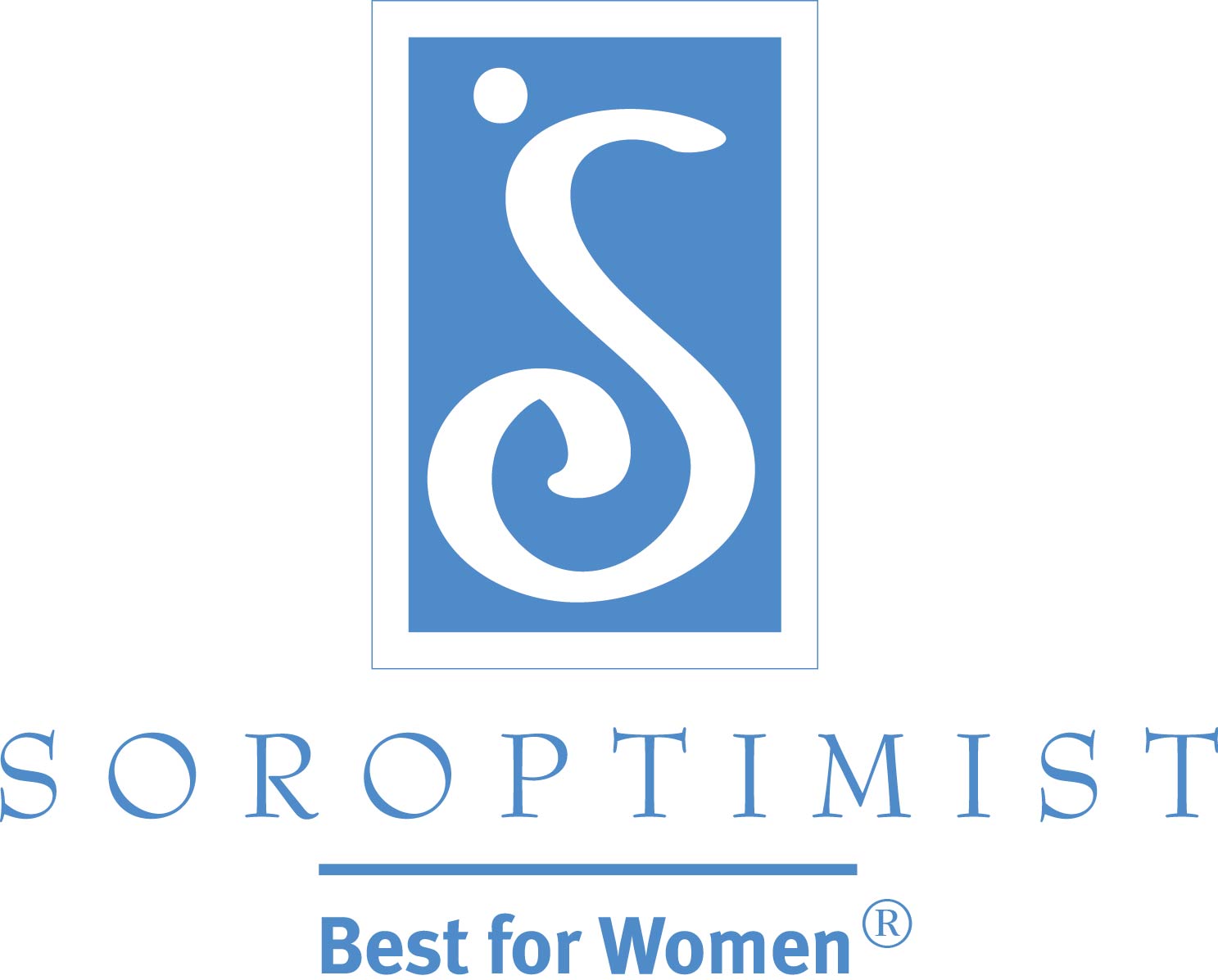 Soroptimist International of the AmericasBest for Women® - Edição 1 2016: Plante uma Semente... Cultive Um Clube  Soroptimista!Por Nicole Simmons, Gerente de Associação e Desenvolvimento de Liderança Imagine quão diferente o mundo seria se houvesse um clube Soroptimista em todas as cidades, províncias e territórios ao redor do mundo. Imagine as possibilidade do que um novo clube pode realizar! Com todos os clubes focalizados em nossa missão nós poderíamos capacitar muito mais mulheres e meninas para ser o seu melhor e viver seus sonhos.Com aproximadamente 3.5 bilhões de mulheres e meninas no mundo, e aproximadamente 3.000 clubes Soroptimistas ao redor do mundo, existe muito potencial para formação de novos clubes!Formação de novos clubes é essencial para manter a vitalidade e futuro de nossa organização. Reunir novos grupos de mulheres para focalizar em nossa missão ajuda melhorar não somente suas comunidades, mas o mundo inteiro!Além do mais, não se esqueça de quantas sócias irão se unir ao clube e ganhar novas amizades, experiências de vida, e ter a satisfação de saber que estão fazendo uma diferença!Cada clube novo adiciona a nossa rede e faz nossa organização mais dinâmica e diversa.  Agora é o tempo oportuno para formar um novo clube. Em fato, o desenvolvimento de um clube pode levar somente quatro semanas. Lembre-se, que no mundo de hoje, entusiasmo pode diminuir rapidamente  se não agirmos enquanto é tempo!Quando uma pessoa, um pequeno grupo, ou até mesmo um clube inteiro patrocina um novo clube, isto pode ser uma experiência gratificante que realça as habilidades de liderança e oferece um sentido de propósito.É importante relembrar de que uma sócia individual não necessariamente precisa fazer este trabalho sozinha. Uma equipe de sócias/ou sócias em potencial entusiasmadas, junto com as coordenadoras regionais de associação, governadoras regionais e os funcionários do escritório central da SIA podem (e devem) apoiar o processo. Os funcionários estão disponíveis para ajudar com orientação, educação e apoio. Lembre-se, nós estamos todas juntas no mesmo barco!Onde começar com esta trabalho admirável? Veja o Guia para Estabelecer Novo Clube, o qual foi criado para ajudar você organizar e ir adiante com o processo de formação de clube.O guia contém informação detalhada em vários passos, juntamente com vários exemplos e materiais para ajudá-la ao longo do caminho – você não precisa reinventar a roda! Lembre-se, pode haver outros meios de começar um novo clube que melhor se encaixa em suas necessidade. Não tenha receio em experimentá-los – existe mais de um meio para iniciar um clube.Comece dando uma rápida olhada nos nove simples passos abaixo para formar um novo clube e aumentar o nosso impacto coletivo, e depois veja o Guia para Estabelecer Novo Clube para mais detalhes e exemplos.1. Recrute uma equipe de organização.Comece com sócias entusiasmadas e dedicadas de um clube patrocinador, pessoas da área que querem começar um novo clube, e líderes regionais.2. Determine o foco geográfico.Decida a melhor área para estabelecer um novo clube. Considere áreas que não tem clubes, como também aquelas que no passado tinham um clube.3. Alcance comunitário.Vá a comunidade escolhida e se engaje com as pessoas locais interessadas para ajudá-las a conhecer a Soroptimista, aumentar a sua lista de sócias em potencial, e identificar possíveis parcerias na comunidade.4. Recrutamento!Faça uma lista de sócias em potencial e depois se comunique com todas. Estabeleça uma página no Facebook, coloque pôsteres na comunidade e comece a gerar entusiasmo – A Soroptimista está vindo a nossa comunidade! Não deixe de dar seguimento a todas perguntas e interessados!5. Realize um reunião informativa.Mantenha as coisas simples! Se focalize em nossa missão e benefícios de sócias: participação em uma missão importante com outras mulheres que pensam da mesma maneira, amizades e pertencimento a uma organização global.6. Realize uma reunião de organização.Convide aquelas pessoas comprometidas a associação e marque uma hora para tomarem importantes decisões logísticas.7. Enviar pedido de alvará.Assim que você tiver 12 sócias, envie a sede os documentos preenchidos de estabelecimento de clube, formulários de associação e as anuidade/taxas, e os estatutos do clube. Isto permite o clube começar a planejar a sua primeira atividade. Também, novas sócias fundadoras podem ser adicionadas por 90 dias após o estabelecimento do clube.8. Comemoração do Novo Clube!Agora é hora de se divertir e fazer uma festa para comemorar o começo de muitas coisas boas a vir!9. Cultive o novo clube.Similar a novas sócias, os novos clubes devem ser mentoreado durante seus primeiros anos de organização. Cultive e guie o novo clube, mas não o domine – o novo clube precisa criar a sua própria cultura baseada nos interesses e estilos de suas sócias.Seguindo estes passos, você pode fazer parte do processo de reunir mulheres para amizades, satisfação própria e voluntariado – exatamente como muitas outras vem fazendo por quase 100 anos. Embarque hoje em uma das experiências mais gratificantes de sua carreira de voluntária – plante sementes da Soroptimista ao redor do mundo, uma comunidade por vez!